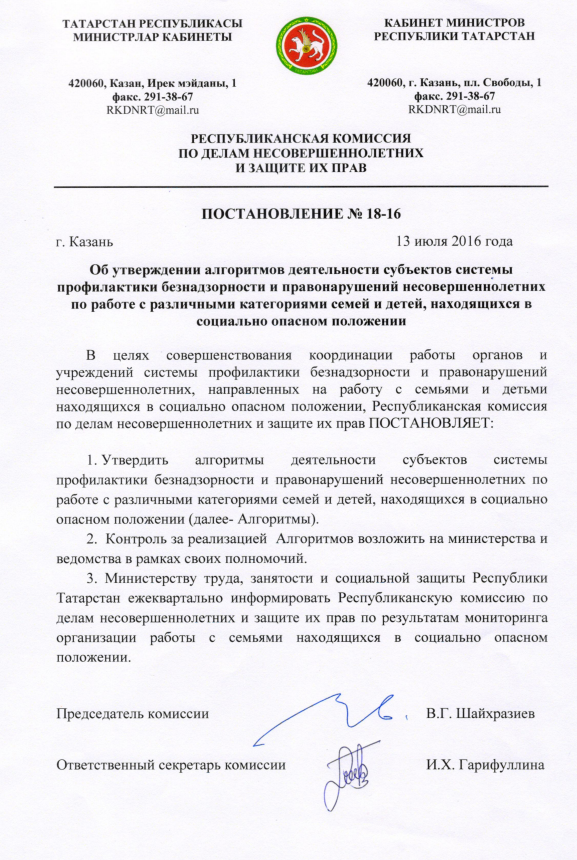 Приложение 2АЛГОРИТМ ДЕЯТЕЛЬНОСТИ СУБЪЕКТОВ СИСТЕМЫ ПРОФИЛАКТИКИ БЕЗНАДЗОРНОСТИ И ПРАВОНАРУШЕНИЙ НЕСОВЕРШЕННОЛЕТНИХ В СЛУЧАЯХ ЖЕСТОКОГО ОБРАЩЕНИЯ С РЕБЕНКОМ Субъекты системы профилактики безнадзорности и правонарушений несовершеннолетних при выявлении случаев семейного неблагополучия несовершеннолетних по фактам жестокого обращения направляют сигнальную карту посредством информационной системы «Учет и мониторинг несовершеннолетних и их семей, находящихся в социально опасном положении». I. ПЕРВИЧНАЯ ОЦЕНКАЦели первичной оценки:– оценить предоставленную источником информацию с точки зрения неблагополучия несовершеннолетнего в семье или риска неблагополучия;– выявление признаков нуждаемости несовершеннолетнего и его семьи в оказании помощи.Порядок проведения первичной оценки:– посещение семьи, знакомство с ребенком и семьей, разъяснение функций службы социального патроната, составление акта обследования жилищно-бытовых условий, выяснение и предварительное изучение всех аспектов предоставленной источником информации (Приложение 1); – проведение беседы с семьёй;– сбор дополнительной информации о семье и ребенке в органах внутренних дел, в учреждениях образования, здравоохранения, социальной защиты населения, опрос соседей;– оценка адекватности источника и правдивости его сведений, подтверждение информации.По итогам первичной оценки составляется акт обследования жилищно-бытовых условий совместно со специалистами субъектов системы профилактики, осуществляющими выход в семью согласно приложению 1, а при повторных выходах составляется акт обследование жилищно-бытовых условий согласно приложению 2.Порядок действий по итогам анализа полученной информации:выявление проблем, определение необходимости признания семьи и детей находящимися в социально опасном положении;при наличии угрозы жизни и здоровью ребенка (детей) - экстренные действия в соответствии со п. 3 ст. 56 СК РФ (сообщение о необходимости экстренного изъятия ребенка из семьи направляется специалисту органа опеки и попечительства (указать ФИО сотрудников).Документация первичной оценки сигнала предоставляется на заседание муниципального социально-реабилитационного консилиума (далее - МСРК).На заседании МСРК:заслушивается характеристика социальной ситуации семьи;при наличии оснований для признания семьи  находящейся в социально опасном положении – осуществляется подготовка проекта индивидуального плана межведомственных мероприятий по реабилитации семьи.По итогам заседания МСРК председателем МСРК подается ходатайство в муниципальную комиссию по делам несовершеннолетних и защите их прав (далее – КДНиЗП) о постановке семьи на межведомственный учет.КДНиЗП принимает решение о признании семьи, находящейся в социально опасном положении и утверждает индивидуальный план межведомственных мероприятий по реабилитации семьи.В случае, если семья не была признана находящейся в социальном обслуживании, решается вопрос о постановке ее на ведомственный патронат.II. ОРГАНИЗАЦИЯ МЕЖВЕДОМСТВЕННОЙ РАБОТЫ ПО ОКАЗАНИЮ ПОМОЩИ СЕМЬЕ, СОСТОЯЩЕЙ НА МЕЖВЕДОМСТВЕННОМ ПАТРОНАТЕ ПО ПРИЧИНЕ ЖЕСТОКОГО ОБРАЩЕНИЯ С РЕБЕНКОМПостановление КДНиЗП является основанием для организации межведомственного муниципального социального патронирования семьи и детей, находящихся в социально опасном положении.Цель –устранение факторов семейного неблагополучия, устранение причин, послуживших жестокому обращению с несовершеннолетним, устранение кризисного состояния несовершеннолетнего.Задачи:–Психодиагностика членов семьи для выявления и анализа психического состояния, индивидуальных и внутрисемейных особенностей.–Социально-психологическая помощь в преодолении кризисной ситуации, негативно влияющей на здоровье и психику членов семьи.– Коррекция психолого-педагогической запущенности родителей и несовершеннолетних, испытывающих трудности в социальной адаптации (в соответствии с признаком социальной дезадаптации);Перечень основных направлений реабилитации:содействие в организации трудовой занятости родителей;содействие в оформлении (восстановлении) личных документов;содействие в получении мер социальной поддержки;содействие в погашении долга за ЖКУ (реструктуризация долга, «Автоплатеж» и др.);формирование навыков здорового образа жизни;проведение санитарно-просветительской работы;социально-психологическая помощь для преодоления внутрисемейных девиантных проявлений;коррекция психолого-педагогической запущенности родителей  и несовершеннолетних, испытывающих трудности в социальной адаптации (в соответствии с признаком социальной дезадаптации).ПЛАН МЕРОПРИЯТИЙ:1. Начальный этапс ___________по__________20__г.Вид патроната: срочный или экстренный – 1 месяц2.  Основной  этап ______ по _______20__ г.Вид патроната: обычный – 6 месяцевПри исполнении мероприятий и достижении результативности реабилитации семьи по плану не превышающим 50% основной этап может быть продлен сроком на 3 месяца.При исполнении мероприятий и достижении результативности реабилитации семьи по плану менее 50% на МСРК рассматривается вопрос об ограничении или лишение родительских в правах.3. Заключительный  этапс________по________20__г.Вид патроната: контрольный –3 месяцаНа заключительном заседании МСРК рекомендовать поставить семью на ведомственный учет в зависимости от характеристик нуждаемости семьи и детей.   Приложение 1Акт обследования жилищно-бытовых условий жизнисемьи с несовершеннолетними детьми (с выходом на дом)Дата обследования "__" ______________ 20__ г.Основание проведения обследования: ______________________________________Проведено обследование  условий  жизни   несовершеннолетнего (их)  (далее - ребенок) _________________________________________________________   (фамилия, имя, отчество (при наличии), дата рождения)свидетельство о рождении: серия ______ N __________________________________________________________________________________________________                           (когда и кем выдано)паспорт ____________________________________________________________________________________________________________________________________                            (когда и кем выдан)Место жительства ____________________________________________________________,           (адрес места жительства, подтвержденный регистрацией)место пребывания ______________________________________________________________      (адрес места фактического проживания и проведения обследования)Сведения о несовершеннолетних.3. Сведения о родителях ребенка.Сведения о регистрации брака родителей (в зарегистрированном браке состоят/не состоят; проживают совместно/раздельно) _______________________3.1 Мать3.2. Отец 4. СОЦИАЛЬНО-ДЕМОГРАФИЧЕСКИЕ ГРУППЫ СЕМЕЙ5. Сведения о ребенке (детях).5.1.  Состояние  здоровья  (общая   визуальная  оценка  уровня  физическогоразвития  и  его соответствие возрасту ребенка, наличие заболеваний, особыхпотребностей в медицинском обслуживании, лекарственном обеспечении; наличиепризнаков физического и (или) психического насилия над ребенком) _______________________________________________________________________________;5.2.  Внешний  вид  (соблюдение  норм   личной  гигиены  ребенка,  наличие,качество  и  состояние  одежды  и  обуви,  ее  соответствие сезону, а такжевозрасту и полу ребенка и т.д.) _____________________________________________________________________________________________________________________________________________________________________________________;5.3. Обеспечение безопасности (отсутствие доступа  к  опасным  предметам  вбыту,  медикаментам,  электроприборам,  газу и т.п., риск нанесения ребенкувреда как в домашних условиях, так и вне дома) ______________________________________________________________________________________________________________________________________________________________________;6. Семейное окружение.6.1. Состав семьи (лица, проживающие совместно с ребенком)6.2.   Отношения,   сложившиеся   между   членами   семьи,   их   характер(особенности  общения  с  детьми,  детей  между  собой;  семейные ценности,традиции, семейная история, уклад жизни семьи, распределение ролей в семье,круг  общения  родителей;  социальные связи ребенка и его семьи с соседями,знакомыми, контакты ребенка со сверстниками, педагогами, воспитателями) _____________________________________________________________________________________________________________________________________________;6.3. Кто фактически осуществляет  уход  и  надзор  за  ребенком  (родители,другие члены семьи, соседи, другие лица) _______________________________________________________________________________________________________.7. Жилищно-бытовые и имущественные условия.7.1. Жилая площадь, на которой проживает _________________________________,    (фамилия, инициалы ребенка)составляет _____ кв. м, состоит из ________________________________ комнат,размер каждой комнаты: _________ кв. м, _______ кв. м, __________ кв. м. на______ этаже в _____ этажном доме.7.2. Собственником (нанимателем) жилой площади является _____________________________________________________________________;(фамилия, имя, отчество (при наличии), степень родства    по отношению к ребенку)7.3.   Качество   дома   (кирпичный,   панельный,   деревянный  и  т.п.;  внормальном  состоянии, ветхий, аварийный; комнаты сухие, светлые, проходныеи прочее) _____________________________________________________________________________________________________________________________________;7.4. Благоустройство дома и жилой площади (водопровод, канализация,   какоеотопление, газ, ванна, лифт, телефон и т.д.) ________________________________________________________________________________________________________________________________________________________________________;7.5.   Санитарно-гигиеническое    состояние    жилой    площади   (хорошее,удовлетворительное, неудовлетворительное) ________________________________________________________;7.6.   Жилищно-бытовые  условия   ребенка   (наличие   отдельной   комнаты,уголка, места для сна, игр, занятий, игрушек, книг и т.д.) __________________________________________________________________________________________________________________________________________________________;7.7. Сведения об имуществе и имущественных правах ребенка _____________________________________________________________________________________;7.8.  Достаточность доходов семьи  для  обеспечения  основных  потребностейребенка  (продукты  питания,  одежда  и  обувь,  медицинское  обслуживание,игрушки и игры, печатная и  аудиовизуальная продукция, школьно-письменные иканцелярские принадлежности и пр.) ___________________________________________________________________________________________________________________________________________________________________________;8.  Результаты  беседы  с  ребенком  о  его  отношении  и  привязанности  ккаждому из родителей и другим членам семьи ________________________________________________________________________________________________________________________________________________________________________.9.  Результаты  опроса  лиц,   располагающих   данными  о  взаимоотношенияхродителей с ребенком, их поведении в быту и т.д. ___________________________________________________________________________________________________________________________________________________________________.10.  Условия,  представляющие  угрозу  жизни   или   здоровью  ребенка  либопрепятствующие его нормальному воспитанию и развитию (при наличии в семье подчеркнуть) новый справочникдлительный статус малообеспеченной семьи и низкий материальный достаток;расходование имущества, принадлежащего ребенку, и денежных средств (пособий на ребенка, пенсий по потери кормильца и т.д.) не по целевому назначению;отсутствие элементарных продуктов питания, мебели, постельных принадлежностей и т.д.; необеспеченность ребенка сезонной одеждой и обувью, школьными принадлежностями и т.д.; задолженность (длительная, более 6 месяцев) перед жилищно-коммунальными службами по квартирной плате и коммунальным платежам;антисанитария жилища, пренебрежение минимальными санитарно-гигиеническими нормами;отсутствие в квартире (доме) электричества, отопления;алкогольная или наркотическая зависимость родителей, постановка их на учет в наркологический или психоневрологический диспансер;неухоженность и неопрятность детей, наличие у них частых заболеваний и травм; несоблюдение родителями медицинских предписаний врачей относительно лечения ребенка, отсутствие активности родителей, когда речь идет о здоровье детей (игнорирование прививочных мероприятий, медосмотров и пр.), бездействие родителей при необходимости оказания детям медицинской помощи; противоречивые, путаные объяснения родителей относительно причин возникновения травм и синяков у ребенка, обвинение в произошедшем только несовершеннолетнего;Другое ___________________________________________________________________ 11. Обстоятельства, свидетельствующие об отсутствии родительского  попечениянад ребенком (при наличии в семье подчеркнуть)полное равнодушие родителей и отсутствие заботы и внимания к ребенку;непосещение родителями учреждения образования, в котором воспитывается (обучается) ребенок, несмотря на неоднократные приглашения со стороны администрации;систематическое применение к ребенку антипедагогических мер воздействия; насилие и жестокое отношение к ребенку, пренебрежение его основными интересами и нуждами;устойчивое уклонение родителей от контактов со специалистами, игнорирование их рекомендаций;повторяющиеся или затяжные конфликты в семье, нарушения взаимоотношений между членами семьи.нарушение родителями общественного порядка по месту жительства, организация сборищ и притонов;аморальный и паразитический образ жизни родителей (употребление спиртного, наркотиков, токсических веществ, бродяжничество, попрошайничество и т.д.), вовлечение ребенка в преступную деятельность и антиобщественное поведение (приобщение к спиртным напиткам, немедицинскому употреблению наркотических, токсических, психотропных и других сильнодействующих, одурманивающих веществ, принуждение к занятию проституцией, попрошайничеством, азартными играми);проявления жестокости в семье (к жене, мужу, детям, престарелым родителям), вне семьи;наличие судимых членов семьи; попытки покончить жизнь самоубийством одним из членов семьи;оставление ребенка без пищи, тепла, присмотра, изгнание несовершеннолетнего из дома;  вследствие безнадзорности или беспризорности систематические пропуски занятий в учреждении образования ребенком без уважительных причин, посещение деструктивной секты, криминальной группировки, наличие у ребенка алкогольной или наркотической зависимости, постановка его на учет в наркологическом диспансере, уходы ребенка из семьи, попрошайничество, бродяжничество, совершение правонарушений и преступлений, совершение ребенком суицидальных попыток;Другое ____________________________________________________________________12. Дополнительные данные обследования __________________________________________________________________________________________________________________________________________.13. Выводы (наличие (отсутствие) признаков социально опасного положения семьи или несовершеннолетнего): _______________________________________________(подчеркнуть одну из рекомендуемых формы защиты детей):1) КДНиЗП рассмотреть вопрос о постановке семьи на учет как находящейся в социально опасном положении с целью проведения индивидуальной профилактической работы.2) Отделу опеки и попечительства рассмотреть вопрос о целесообразности отобрания ребенка (детей) из семьи по причине наличия угрозы для их жизни и здоровья;3) Органам и учреждениям системы профилактики рассмотреть вопрос о целесообразности временного помещения безнадзорного ребенка (детей) в государственное учреждение системы профилактики (социально-реабилитационный центр, социальный приют, дом ребенка, центр временного содержания несовершеннолетних правонарушителей);4) ребенок (дети) нуждается в помощи со стороны отдельных органов и учреждений системы профилактики (указать).5) ребенок (дети) не нуждается в помощи со стороны органов и учреждений системы профилактики________________________________________________________________Обследование провели (Ф.И.О., должность, подпись): Дополнительная информация о семейной ситуации(заполняется субъектами системы профилактики в ИС СОП)  Центр занятости населенияДата заполнения сведений (в течение 2х дней с момента составления акта)"__" ______________ 20__ г.Фамилия, имя, отчество (при наличии), должность  специалиста, направившего информацию __________________________________________________Указать Ф.И.О. членов семьи, виды оказанной помощи, сроки:    - постановка на учет в ЦЗН в качестве безработного- направление на обучение, переобучение, наименование учреждения (организации), период обучения;- направление на общественные работы, наименование организации, период работы;- направление на временные работы, наименование организации, период работы;- предложена вакансия, наименование организации, должность, результат (устроен на постоянное место работы);-  оказано содействие в организации предпринимательской деятельности, наименование деятельности;- отказался от услуг ЦЗН,    - отказался от предложенной вакансииОтделение социальной помощи семье и детям (ПП «Социальная защита»):Дата заполнения сведений (в течение 3 дней после поступления сигнальной карты) "__" ______________ 20__ г.Фамилия, имя, отчество, должность  специалиста,  направившего информацию __________________________________________________Мать:Заработная плата пособие по безработицеМеры социальной поддержки:– адресные– категорийныеСубсидия за ЖКУпенсия (по потере кормильца, на ребенка-инвалида, по старости)алиментыОтец:Заработная плата пособие по безработицеМеры социальной поддержки:– адресные– категорийныеСубсидия за ЖКУпенсия (по потере кормильца, на ребенка-инвалида, по старости)алиментыЕсли нет то имеет ли сымсл повторять информацию..Наличие задолженности по оплате ЖКУ по месту регистрации5.Наличие задолженности по оплате ЖКУ по месту жительстваОрганы внутренних дел Дата проведения (в течение 3 дней после поступления сигнальной карты) "__" ______________ 20__ г.Фамилия, имя, отчество (при наличии), должность  специалистаИнформация о родителях и детях: состоит на учете (дата, причины постановки);Информация о наличии судимости;_____________________________________________________________________;выявленные случаи жесткого обращения Органы управления и учреждения здравоохраненияДата проведения (в течение 3 дней после поступления сигнальной карты) "__" ______________ 20__ г.Фамилия, имя, отчество (при наличии), должность  специалиста,  Информация о родителях и детях состоят на учете (дата, причины постановки) выявленные случаи жесткого обращения Органы управления и учреждения образованияДата (в течение 3 дней после поступления сигнальной карты) "__" ______________ 20__ г.Фамилия, имя, отчество (при наличии), должность  специалистаИнформация о родителях Информация о детяхСостоят/ не состоят на  учете, в течении какого периода на учете, проблемы    Органы и учреждения культурыДата заполнения  (в течение 3 дней после поступления сигнальной карты) "__" ______________ 20__ г.Фамилия, имя, отчество (при наличии), должность  специалиста7. Органы и учреждения  молодежи и спортаДата заполнения  (в течение 3 дней после поступления сигнальной карты) "__" ______________ 20__ г.Фамилия, имя, отчество (при наличии), должность  специалистаПриложение 2Акт обследования семьи(повторный)№______		       ___________					 (Дата)_____________________________________________________________(фамилия семьи)I. ОБЩИЕ СВЕДЕНИЯИНФОРМАЦИЯ О МАТЕРИИНФОРМАЦИЯ ОБ ОТЦЕИНФОРМАЦИЯ О ДЕТЯХII. ЖИЛИЩНО-БЫТОВЫЕ УСЛОВИЯ ПРОЖИВАНИЯСЕМЬИНаличие задолженности по оплате ЖКУ по месту регистрацииНаличие задолженности по оплате ЖКУ по месту жительстваIII. НАЛИЧИЕ ПРОБЛЕМ В СЕМЬЕ:______________________________________________________________Группа обследования:Приложение 3Критерии результативности реабилитации семьи№РеабилитационныйблокОсновные мероприятияпо реабилитацииОтветственный исполнитель1.Социально-правовой- Консультации по предоставлению мер социальной поддержки;- Консультации юриста по вопросам погашения долга за неуплату ЖКУ и др.;- Сбор необходимой информации для подтверждения факта жестокого обращения с целью привлечения лиц, допустивших жестокое обращение с несовершеннолетними, к административной, уголовной ответственности в соответствии с действующим законодательством;- Юридическая консультация родителей и детей по вопросам:- административной и уголовной ответственности  родителей за  факт жестокого обращения с ребенком;- прав и обязанностей несовершеннолетнего в соответствии с международными и государственными нормативными актами.КЦСОН, ТОСЗ, О(Ц)СПСиДПДН, КДН, УВДОрганы опеки и попечительства2.Социально-экономический– Оказание содействия в предоставлении материальной или натуральной помощи; – Оказание мер социальной поддержки (содействие в оформлении льгот, пособий, пенсий);– Заключение социального контракта (договор);– Содействие в трудоустройстве родителей, либо постановка на учет в службу труда и занятости. О(Ц)СПСиДТОСЗЦентр занятости3.Социально-педагогический– Социально-педагогическая диагностика состояния детей, соответствующая возрасту.– Диагностика родителей с целью выявления негативных установок в воспитательном процессе ребенка.–Привлечение несовершеннолетних и членов семьи (при необходимости) на коррекционно-реабилитационные мероприятия по направлениям (по итогам диагностики);– Иное.О(Ц)СПСиДОрганы образования, Органы опеки и попечительства  4.Социально-медицинский – Содействие в прохождении обследования состояния здоровья детей и родителей; – содействие в получении медицинской помощи (при необходимости) Органы здравоохранения5.Социально-психологический – Интервьюирование по факту жесткого обращения с несовершеннолетним и его  родителями (законными представителями);- Выявление и фиксирование социально-психологических проблем, установление положительной мотивации на общение, оказание психологической помощиО(Ц)СПСиД6.Социально-бытовой– Осуществление выходов в семью по месту жительства с целью контроля за бытовыми условиями проживания и санитарно-гигиеническим состоянием жилого помещения;–Помещение несовершеннолетних в детские учреждения;– Содействие в подключении коммунальных услуг, реструктуризации долга за ЖКУ;–Подключение услуги «Автоплатеж»;- Иное.Органы местного самоуправления (1 раз в неделю)Рабочая группа: О(Ц)СПСиДУВДОрганы опеки и попечительстваО(Ц)СПСиД№РеабилитационныйблокОсновные мероприятия  по реабилитацииОтветственный исполнитель1.Социально-правовой- Отслеживание хода предварительного расследования в случае возбуждения уголовного дела в связи с фактом жестокого обращения в отношении несовершеннолетнего.- Консультирование по социально-правовым вопросам несовершеннолетнего, и его родителей;- Оказание правовой помощи в защите и соблюдении прав несовершеннолетних детей;- Иное.ПДНО(Ц)СПСиД2.Социально- экономический– Решение вопроса  трудоустройства родителей (в течение 3 месяцев); – Предоставление мер адресной социальной поддержки;– Содействие в погашении задолженности ЖКУ;– Мониторинг выполнения социального контракта;– Временная занятость несовершеннолетних в летний период;– Иное. Центр занятостиРЦМПО(Ц)СПСиДТОСЗОрганы местного самоуправления3.Социально-педагогический– Социально-педагогическая коррекция стиля воспитания родителей;––Вовлечение несовершеннолетних в клубную работу, кружки, секции и пр.;– Организация развивающего совместного досуга членов семьи;–Повышение уровня мотивации к обучению;–Налаживание учебного процесса;–Профилактика школьной дезадаптации;– Содействие в оформлении несовершеннолетних в детские учреждения, направление в школу.–Организация летнего отдыха детей;– Иное.Органы образованияУчреждения культуры Отдел по делам молодежи и спорту О(Ц)СПСиД4.Социально-медицинский – Организация и проведение оздоровительных мероприятий, направленных на преодоление физических и психологических проблем, препятствующих полноценной жизни- Оказание квалифицированной помощи в решении социально-медицинских проблемОрганы здравоохранения5.Социально-психологический –Социально-психологическое сопровождение: индивидуальные беседы со всеми членами семьи;социально-психологическая помощь  несовершеннолетнему: (по преодолению страха, ненависти и других переживаний; возвращению доверия к миру и окружающим; отработке способов поведения в травмирующей ситуации; формированию умения использовать собственные внутренние ресурсы и т.д.).–Восстановление детско-родительских отношений и сетевым окружением;– Социально-психологический патронаж семьи с целью наблюдения за внутрисемейной обстановкой.О(Ц)СПСиД6.Социально-бытовой– Осуществление выходов в семью по месту жительства с целью обследования бытовых условий проживания и санитарно-гигиенического состояния жилого помещения.– Содействие в налаживании бытовых условий проживания семьи;- Мониторинг оплаты услуг ЖКУ;– Обучение детей правильному поведению в быту и общественных местах, самоконтролю и другим формам общественной жизнедеятельности;– Иное.Органы местного самоуправления – 1раз в 2 недели.Рабочая группа: О(Ц)СПСиДУВДОрганы опеки и попечительстваО(Ц)СПСиД№РеабилитационныйблокОсновные мероприятияпо реабилитацииОтветственный исполнитель1.Социально-правовой–Дополнительное разъяснение прав и обязанностей родителей по содержанию, воспитанию, обучению и защите прав и интересов несовершеннолетнего (при необходимости);– Иное.О(Ц)СПСиДПДНорган опеки и попечительства 2.Социально-экономический– Контроль использования по назначению предоставленной материальной или натуральной помощи.О(Ц)СПСиД3.Социально-педагогический– Контроль за обеспечением полноценного развития и функционирования несовершеннолетних в семье   и в социумеОрганы образования, отдел по делам молодежи и спорту, учреждения культуры4.Социально-медицинский –Патронаж несовершеннолетнего с целью контроля за состоянием здоровьяОрганы  здравоохранения5.Социально-психологический – Мониторинг безопасности ребенка и его актуального состояния.– Мониторинг социально-психологического самочувствия членов семьи    О(Ц)СПСиД6.Социально-бытовой– Контроль за бытовыми условиями проживания несовершеннолетних и санитарно-гигиеническим состоянием жилого помещения.- Иное.Органы местного самоуправленияРабочая группа: О(Ц)СПСиДУВДОрганы опеки и попечительстваФ.И.О.ребенкаРодственные отношения (сын, дочь)СНИЛСДатарожденияНаличие инвалидностиЧто посещает несовершеннолетний (детсад, школа, др. учебное заведение)Что посещает несовершеннолетний (детсад, школа, др. учебное заведение)Нахождение ребенка(дом ребенка - 1, детский дом - 2, приют - 3, приемная семья - 4, опекунская семья - 5, гостевая семья - 6)ПримечаниеФ.И.О.ребенкаСНИЛСДатарожденияНаличие инвалидностиВид учреждениеНаименование, №Нахождение ребенка(дом ребенка - 1, детский дом - 2, приют - 3, приемная семья - 4, опекунская семья - 5, гостевая семья - 6)ПримечаниеФ.И.О.Родственные отношенияМать Дата и место рожденияАдрес места жительства, подтвержденный регистрациейАдрес места фактического проживания и проведения обследованияСведения о трудовой   деятельности (со слов) работает,       не работаетТрудоустроен: официально,       неофициальноМесто работы и должность: ___________________________________________________Сведения о трудовой   деятельности (со слов) Состоит в ЦЗН в качестве безработногоСведения о трудовой   деятельности (со слов) Не работает по объективным причинам(уход за больным, престарелым членом семьи, отпуск по уходу за ребенком, наличие заболевания, препятствующего работать)Сведения о трудовой   деятельности (со слов) Не работает без уважительной причиныКонтактнаяинформация (телефон)ПАСПОРТ(поле не обязательно для заполнения)Полис медицинского страхования(поле не обязательно для заполнения)СНИЛС (поле не обязательно для заполнения)ИНН( поле не обязательно для заполнения)Участие    матери    в   воспитании   и  содержании  ребенка  проживает совместно  с ребенкомне проживает  совместно  с ребенком  проявление привязанности,  сколько времени проводит  с  ребенком,     какую помощь оказывает, пользуется ли расположением ребенка,имеет  ли  влияние  на  ребенка,  способность обеспечить основныепотребности  ребенка (в пище, жилье, гигиене, уходе, одежде, предоставлениимедицинской помощи) т.дУровень образованиявысшеесреднеесреднее специальноенеполноесреднеенескольковысшихНаличие девиаций(визуально, со слов)Употребляет алкогольные напиткиАлкогольная зависимостьУпотребляет наркотические средстваНаркотическая зависимостьВедет аморальный образ жизниНаходится в местах лишения свободыНаходилась в местах лишения свободы, освобождена УДОСтатус в отношении ребенка (детей) (со слов)Является законным представителемЛишена в родительских правахОграничена в родительских правахСемейное положениеЖенат (зарегистрированный брак)Не женатРазведен(Взаимоисключающие поля)Источники дохода матери (со слов)Сумма доходаЗаработная платадоходы от индивидуальной трудовой деятельностиработает без оформления трудовых отношений; временные заработкипособие по безработицеМеры социальной поддержки:Меры социальной поддержки:– адресные– категорийныеСубсидия за ЖКУпенсия (по потере кормильца, на ребенка-инвалида, по старости)алиментыстипендиядоходы от приусадебного участка и подсобного хозяйстваИтого:Ф.И.О.Родственные отношенияОтецДата и место рожденияАдрес места жительства, подтвержденный регистрациейАдрес места фактического проживания и проведения обследованияСведения о трудовой   деятельности (со слов) работает,       не работаетТрудоустроен: официально,       неофициальноМесто работы и должность: ___________________________________________________Сведения о трудовой   деятельности (со слов) Состоит в ЦЗН в качестве безработногоСведения о трудовой   деятельности (со слов) Не работает по объективным причинам(уход за больным, престарелым членом семьи, отпуск по уходу за ребенком, наличие заболевания, препятствующего работать)Сведения о трудовой   деятельности (со слов) Не работает без уважительной причиныКонтактнаяинформация (телефон)ПАСПОРТ (поле не обязательно для заполнения)Полис медицинского страхования(поле не обязательно для заполнения)СНИЛС (поле не обязательно для заполнения)ИНН( поле не обязательно для заполнения)Участие    отца    в   воспитании   и  содержании  ребенка  проживает совместно  с ребенкомне проживает  совместно  с ребенком  проявление привязанности,  сколько времени проводит  с  ребенком,     какую помощь оказывает, пользуется ли    расположением ребенка,  имеет  ли  влияние  на  ребенка,  способность обеспечить основныепотребности  ребенка (в пище, жилье, гигиене,   уходе,    одежде, предоставлении медицинской помощи) т.дУровень образованиявысшеесреднеесреднее специальноенеполноесреднеенескольковысшихНаличие девиаций(визуально, со слов)Употребляет алкогольные напиткиАлкогольная зависимостьУпотребляет наркотические средстваНаркотическая зависимостьВедет аморальный образ жизниНаходится в местах лишения свободыНаходилась в местах лишения свободы, освобождена УДОСтатус в отношении ребенка (детей) (со слов)Является законным представителемЛишена в родительских правахОграничена в родительских правахСемейное положениеЖенат (зарегистрированный брак)Не женатРазведен(Взаимоисключающие поля)Источники дохода отца (со слов):Сумма доходаЗаработная платадоходы от индивидуальной трудовой деятельностиработает без оформления трудовых отношений; временные заработкипособие по безработицеМеры социальной поддержки:Меры социальной поддержки:– адресные– категорийныеСубсидия за ЖКУпенсия (по потере кормильца, на ребенка-инвалида, по старости)алиментыстипендиядоходы от приусадебного участка и подсобного хозяйстваИтого:Неполная семьяПолная семьяМногодетная семьяМногодетная семьяСемья с детьми-инвалидами Семья с детьми-инвалидами Родителей- инвалидОдин (оба) из родителей инвалидПриемная семьяПриемная семьяРодители  пенсионер по возрасту Оба родители, пенсионеры по возрастуБеженцы, вынужденные переселенцыБеженцы, вынужденные переселенцыОдинокие матери, воспитывающие  детей  без установленного отцовстваДругое (полная)Одинокие отцы, воспитывающие детейМачехаОтчимДругое Внешний вид несовершеннолетнего(их):да/нетОпрятный внешний видСоблюдены нормы личной гигиены несовершеннолетнегоОтсутствие видимых множественных повреждений (синяков, ожогов, следов ремня и т. п.)Отсутствие внешних признаков утомления, недосыпания, недоедания, длительного угнетенного состоянияНаличие обуви и одеждыСостояние одежды и обуви ( Да- удовл./ Нет- неудовл.)Соответствие одежды и обуви сезону, возрасту  и полуУсловия жизнедеятельности несовершеннолетнего(их):Наличие отдельного спального местаНаличие собственного рабочего/игрового местаДостаточное количество необходимых для возраста игр, игрушек, обучающих материалов, книг и т. п.Благоприятные условия для проживания детей (отсутствие доступа  к  опасным  предметам  в быту,  медикаментам,  электроприборам,  газу ит.п., риск нанесения ребенку вреда как в домашних условиях, так и вне дома)  ФИО,    год   рождения Степень родства    с ребенком            Проживает           постоянно/временно/не           проживает            Участвует/не         участвует       в воспитании и   содержании ребенка Отключение (дата)Размер задолженности, руб.период задолженности (количество месяцев, лет)наименование поставщика услугВодаОтоплениеЭлектроснабжениеГазоснабжениеОтключение (дата)Размер задолженности, руб.период задолженности (количество месяцев, лет)наименование поставщика услугВодаОтоплениеЭлектроснабжениеГазоснабжениеВысокая включенность в жизнь общеобразовательного учреждения, посильная помощь учреждению, высокая информированность о делах ребенкаОбращение к воспитателям или педагогам за советами по вопросам воспитания, признание их   авторитета, регулярное участие в родительских собранияхИнтерес к общественной жизни ребенка односторонний: только у матери, только у отцаКритика педагогических методов общеобразовательного учреждения, уклонение от посещений родительских собранийОтсутствие интереса к  делам ребенка, сознательное ограничение посещений ребенком общеобразовательных учреждений (в целях  эксплуатации труда ребенка или по другим причинам)Ф.И.О. членов семьиучреждениявид занятия  Примечание (достижения)Ф.И.О. членов семьиучреждениявид занятия  Примечание (достижения)Ф.И.О.Наличие девиаций(визуально, со слов, подтверждено документами)АлкоголизмНаркоманияВедет аморальный образ жизниАлкоголизмНаркоманияВедет аморальный образ жизниОтношение к детям (визуально)Занимается воспитанием детейНе занимается воспитанием детейЗанимается воспитанием детейНе занимается воспитанием детейПРОФИЛАКТИКА/ЛЕЧЕНИЕ ОТ АЛКОГОЛЬНОЙ ЗАВИСИМОСТИПРОФИЛАКТИКА/ЛЕЧЕНИЕ ОТ АЛКОГОЛЬНОЙ ЗАВИСИМОСТИПРОФИЛАКТИКА/ЛЕЧЕНИЕ ОТ АЛКОГОЛЬНОЙ ЗАВИСИМОСТИпоставлена на профилактический учет у нарколога (1):___________________________________________________________________(дата, организация)выдано направление на лечение (2)___________________________________________________________________(дата направление, наименование организации выдавшей направление, куда выдано направление)проходит лечение (3):_______________________________________________________________________(дата начала лечения, медицинская организация, продолжительность лечения)прошла лечение  (4)_______________________________________________________________________(организация, период лечения)поставлена на профилактический учет у нарколога (1):___________________________________________________________________(дата, организация)выдано направление на лечение (2)___________________________________________________________________(дата направление, наименование организации выдавшей направление, куда выдано направление)проходит лечение (3):_______________________________________________________________________(дата начала лечения, медицинская организация, продолжительность лечения)прошла лечение  (4)_______________________________________________________________________(организация, период лечения)поставлена на профилактический учет у нарколога (1):___________________________________________________________________(дата, организация)выдано направление на лечение (2)___________________________________________________________________(дата направление, наименование организации выдавшей направление, куда выдано направление)проходит лечение (3):_______________________________________________________________________(дата начала лечения, медицинская организация, продолжительность лечения)прошла лечение  (4)_______________________________________________________________________(организация, период лечения)РЕШЕНИЕ ВОПРОСА ТРУДОВОЙ ЗАНЯТОСТИРЕШЕНИЕ ВОПРОСА ТРУДОВОЙ ЗАНЯТОСТИРЕШЕНИЕ ВОПРОСА ТРУДОВОЙ ЗАНЯТОСТИВыбрать:состоит на учете в ЦЗН (1.1):_________________________________________________________________________(дата постановки, период нахождения на учете)направлена ЦЗН на обучение (переобучение)-(1.2):_______________________________________________________________________(дата направления, направление обучения, дата начала обучения, срок обучения)Выбрать:состоит на учете в ЦЗН (1.1):_________________________________________________________________________(дата постановки, период нахождения на учете)направлена ЦЗН на обучение (переобучение)-(1.2):_______________________________________________________________________(дата направления, направление обучения, дата начала обучения, срок обучения)Выбрать:состоит на учете в ЦЗН (1.1):_________________________________________________________________________(дата постановки, период нахождения на учете)направлена ЦЗН на обучение (переобучение)-(1.2):_______________________________________________________________________(дата направления, направление обучения, дата начала обучения, срок обучения)направлена на общественные, временные работы (1.3):_______________________________________________________________________(дата направления, организация, дата начала работы, продолжительность работы)трудоустроена на постоянную работу (1.4):______________________________________________________________________(дата, организация, продолжительность трудовой деятельности по данному месту работы)организовала предпринимательскую деятельность (1.5)_______________________________________________________________________(дата начала трудовой деятельности, направление деятельности, продолжительность работы)отказалась от услуг ЦЗН (1.6)  ______________________________________трудоустроилась самостоятельно (официально/неофициально)______________________________________________________________________(дата трудоустройства, организация, продолжительность трудовой деятельности по данному месту работы)направлена на общественные, временные работы (1.3):_______________________________________________________________________(дата направления, организация, дата начала работы, продолжительность работы)трудоустроена на постоянную работу (1.4):______________________________________________________________________(дата, организация, продолжительность трудовой деятельности по данному месту работы)организовала предпринимательскую деятельность (1.5)_______________________________________________________________________(дата начала трудовой деятельности, направление деятельности, продолжительность работы)отказалась от услуг ЦЗН (1.6)  ______________________________________трудоустроилась самостоятельно (официально/неофициально)______________________________________________________________________(дата трудоустройства, организация, продолжительность трудовой деятельности по данному месту работы)направлена на общественные, временные работы (1.3):_______________________________________________________________________(дата направления, организация, дата начала работы, продолжительность работы)трудоустроена на постоянную работу (1.4):______________________________________________________________________(дата, организация, продолжительность трудовой деятельности по данному месту работы)организовала предпринимательскую деятельность (1.5)_______________________________________________________________________(дата начала трудовой деятельности, направление деятельности, продолжительность работы)отказалась от услуг ЦЗН (1.6)  ______________________________________трудоустроилась самостоятельно (официально/неофициально)______________________________________________________________________(дата трудоустройства, организация, продолжительность трудовой деятельности по данному месту работы)ОФОРМЛЕНИЕ МЕР СОЦИАЛЬНОЙ ПОДДЕРЖКИОФОРМЛЕНИЕ МЕР СОЦИАЛЬНОЙ ПОДДЕРЖКИОФОРМЛЕНИЕ МЕР СОЦИАЛЬНОЙ ПОДДЕРЖКИАдресныеАдресныеАдресные____________________________________                            (наименование)____________________________________                            (наименование)Имеет правоПолучает____________________________________                            (наименование)____________________________________                            (наименование)Имеет правоПолучает____________________________________                            (наименование)____________________________________                            (наименование)Имеет правоПолучаетКатегорийныеКатегорийныеКатегорийные___________________________________                            (наименование)___________________________________                            (наименование)Имеет правоПолучает____________________________________                            (наименование)____________________________________                            (наименование)Имеет правоПолучает____________________________________                            (наименование)____________________________________                            (наименование)Имеет правоПолучаетМЕРЫ ПО ИЗМЕНЕНИЮ СТАТУСАМЕРЫ ПО ИЗМЕНЕНИЮ СТАТУСАМЕРЫ ПО ИЗМЕНЕНИЮ СТАТУСАОграничение в родительских правахЛишение родительских правОграничение в родительских правахЛишение родительских правУказать стадию:сбор документов (1), документы направлены в суд (2), решение суда о лишении родительских прав (3)Ф.И.О.Наличие девиаций(визуально, со слов, подтверждено документами)АлкоголизмНаркоманияВедет аморальный образ жизниАлкоголизмНаркоманияВедет аморальный образ жизниОтношение к детям (визуально)Занимается воспитаниемНе занимается воспитаниемЗанимается воспитаниемНе занимается воспитаниемПРОФИЛАКТИКА/ЛЕЧЕНИЕ ОТ АЛКОГОЛЬНОЙ ЗАВИСИМОСТИПРОФИЛАКТИКА/ЛЕЧЕНИЕ ОТ АЛКОГОЛЬНОЙ ЗАВИСИМОСТИПРОФИЛАКТИКА/ЛЕЧЕНИЕ ОТ АЛКОГОЛЬНОЙ ЗАВИСИМОСТИпоставлен на профилактический учет у нарколога (1):_____________________________________________________________________(дата, организация)выдано направление на лечение (2)_____________________________________________________________________(дата направление, наименование организации выдавшей направление, куда выдано направление)проходит лечение (3):_______________________________________________________________________(дата начала лечения, медицинская организация, продолжительность лечения)прошел лечение  (4)_______________________________________________________________________(организация, период лечения)поставлен на профилактический учет у нарколога (1):_____________________________________________________________________(дата, организация)выдано направление на лечение (2)_____________________________________________________________________(дата направление, наименование организации выдавшей направление, куда выдано направление)проходит лечение (3):_______________________________________________________________________(дата начала лечения, медицинская организация, продолжительность лечения)прошел лечение  (4)_______________________________________________________________________(организация, период лечения)поставлен на профилактический учет у нарколога (1):_____________________________________________________________________(дата, организация)выдано направление на лечение (2)_____________________________________________________________________(дата направление, наименование организации выдавшей направление, куда выдано направление)проходит лечение (3):_______________________________________________________________________(дата начала лечения, медицинская организация, продолжительность лечения)прошел лечение  (4)_______________________________________________________________________(организация, период лечения)РЕШЕНИЕ ВОПРОСА ТРУДОВОЙ ЗАНЯТОСТИРЕШЕНИЕ ВОПРОСА ТРУДОВОЙ ЗАНЯТОСТИРЕШЕНИЕ ВОПРОСА ТРУДОВОЙ ЗАНЯТОСТИВыбрать:состоит на учете в ЦЗН (1.1):_________________________________________________________________________(дата постановки, период нахождения на учете)направлен ЦЗН на обучение (переобучение)-(1.2):_______________________________________________________________________(дата направления, направление обучения, дата начала обучения, срок обучения)направлен на общественные, временные работы (1.3):_______________________________________________________________________(дата направления, организация, дата начала работы, продолжительность работы)трудоустроен на постоянную работу (1.4):______________________________________________________________________(дата, организация, продолжительность трудовой деятельности по данному месту работы)организовал предпринимательскую деятельность (1.5)_______________________________________________________________________(дата начала трудовой деятельности, направление деятельности, продолжительность работы)Выбрать:состоит на учете в ЦЗН (1.1):_________________________________________________________________________(дата постановки, период нахождения на учете)направлен ЦЗН на обучение (переобучение)-(1.2):_______________________________________________________________________(дата направления, направление обучения, дата начала обучения, срок обучения)направлен на общественные, временные работы (1.3):_______________________________________________________________________(дата направления, организация, дата начала работы, продолжительность работы)трудоустроен на постоянную работу (1.4):______________________________________________________________________(дата, организация, продолжительность трудовой деятельности по данному месту работы)организовал предпринимательскую деятельность (1.5)_______________________________________________________________________(дата начала трудовой деятельности, направление деятельности, продолжительность работы)Выбрать:состоит на учете в ЦЗН (1.1):_________________________________________________________________________(дата постановки, период нахождения на учете)направлен ЦЗН на обучение (переобучение)-(1.2):_______________________________________________________________________(дата направления, направление обучения, дата начала обучения, срок обучения)направлен на общественные, временные работы (1.3):_______________________________________________________________________(дата направления, организация, дата начала работы, продолжительность работы)трудоустроен на постоянную работу (1.4):______________________________________________________________________(дата, организация, продолжительность трудовой деятельности по данному месту работы)организовал предпринимательскую деятельность (1.5)_______________________________________________________________________(дата начала трудовой деятельности, направление деятельности, продолжительность работы)отказался от услуг ЦЗН (1.6)  ______________________________________трудоустроился самостоятельно (официально/неофициально)(дата трудоустройства, организация, продолжительность трудовой деятельности по данному месту работы)отказался от услуг ЦЗН (1.6)  ______________________________________трудоустроился самостоятельно (официально/неофициально)(дата трудоустройства, организация, продолжительность трудовой деятельности по данному месту работы)отказался от услуг ЦЗН (1.6)  ______________________________________трудоустроился самостоятельно (официально/неофициально)(дата трудоустройства, организация, продолжительность трудовой деятельности по данному месту работы)ОФОРМЛЕНИЕ МЕР СОЦИАЛЬНОЙ ПОДДЕРЖКИОФОРМЛЕНИЕ МЕР СОЦИАЛЬНОЙ ПОДДЕРЖКИОФОРМЛЕНИЕ МЕР СОЦИАЛЬНОЙ ПОДДЕРЖКИАдресныеАдресныеАдресные___________________________________                            (наименование)___________________________________                            (наименование)Имеет правоПолучает____________________________________                            (наименование)____________________________________                            (наименование)Имеет правоПолучает____________________________________                            (наименование)____________________________________                            (наименование)Имеет правоПолучает____________________________________                            (наименование)____________________________________                            (наименование)Имеет правоПолучаетКатегорийныеКатегорийныеКатегорийные___________________________________                            (наименование)___________________________________                            (наименование)Имеет правоПолучает___________________________________                            (наименование)___________________________________                            (наименование)Имеет правоПолучает____________________________________                            (наименование)____________________________________                            (наименование)Имеет правоПолучает___________________________________                            (наименование)___________________________________                            (наименование)Имеет правоПолучает___________________________________                            (наименование)___________________________________                            (наименование)Имеет правоПолучаетМЕРЫ ПО ИЗМЕНЕНИЮ СТАТУСАМЕРЫ ПО ИЗМЕНЕНИЮ СТАТУСАМЕРЫ ПО ИЗМЕНЕНИЮ СТАТУСАОграничение в родительских правахЛишение родительских правОграничение в родительских правахЛишение родительских правУказать стадию:сбор документов (1), документы направлены в суд (2), решение суда о лишении родительских прав (3)Внешний вид несовершеннолетнего(их):Внешний вид несовершеннолетнего(их):да/нетОпрятный внешний видОпрятный внешний видСоблюдены нормы личной гигиены несовершеннолетнегоСоблюдены нормы личной гигиены несовершеннолетнегоОтсутствие множественных повреждений (синяков, ожогов, следов ремня и т. п.)Отсутствие множественных повреждений (синяков, ожогов, следов ремня и т. п.)Отсутствие внешних признаков утомления, недосыпания, недоедания, длительного угнетенного состоянияОтсутствие внешних признаков утомления, недосыпания, недоедания, длительного угнетенного состоянияНаличие обуви и одеждыНаличие обуви и одеждыСостояние одежды и обуви ( Да- удовл./ Нет- неудовл.)Состояние одежды и обуви ( Да- удовл./ Нет- неудовл.)Соответствие одежды и обуви сезону, возрасту  и полуСоответствие одежды и обуви сезону, возрасту  и полуУсловия жизнедеятельности несовершеннолетнего(их):Условия жизнедеятельности несовершеннолетнего(их):Наличие отдельного спального местаНаличие отдельного спального местаНаличие собственного рабочего/игрового местаНаличие собственного рабочего/игрового местаДостаточное количество необходимых для возраста игр, игрушек, обучающих материалов, книг и т. п.Достаточное количество необходимых для возраста игр, игрушек, обучающих материалов, книг и т. п.Благоприятные условия для проживания детейБлагоприятные условия для проживания детейУСТРОЙСТВО (ПОСЕЩЕНИЕ) В ОБРАЗОВАТЕЛЬНОЕ УЧРЕЖДЕНИЕУСТРОЙСТВО (ПОСЕЩЕНИЕ) В ОБРАЗОВАТЕЛЬНОЕ УЧРЕЖДЕНИЕУСТРОЙСТВО (ПОСЕЩЕНИЕ) В ОБРАЗОВАТЕЛЬНОЕ УЧРЕЖДЕНИЕустроен в школу (1):______________________________________________________(номер, наименование)поставлен на очередь в детский сад (2.1):_____________________________________________________________________(дата постановки на очередь, наименование организации)устроен в детский сад (2.2)____________________________________________________________________(дата, наименование организации)Регулярность посещения (пропуски)устроен в школу (1):______________________________________________________(номер, наименование)поставлен на очередь в детский сад (2.1):_____________________________________________________________________(дата постановки на очередь, наименование организации)устроен в детский сад (2.2)____________________________________________________________________(дата, наименование организации)Регулярность посещения (пропуски)устроен в школу (1):______________________________________________________(номер, наименование)поставлен на очередь в детский сад (2.1):_____________________________________________________________________(дата постановки на очередь, наименование организации)устроен в детский сад (2.2)____________________________________________________________________(дата, наименование организации)Регулярность посещения (пропуски)ДОСУГОВАЯ, ТРУДОВАЯ ЗАНЯТОСТЬ ДОСУГОВАЯ, ТРУДОВАЯ ЗАНЯТОСТЬ ДОСУГОВАЯ, ТРУДОВАЯ ЗАНЯТОСТЬ кружки (1):_____________________________________________________________________(организация, наименование кружка, периодичность занятийсекции (2):_____________________________________________________________________  (организация, наименование секции, периодичность занятий)учреждения доп. образования (3):_____________________________________________________________________  (организация, наименование секции, периодичность занятий)трудовая занятость в свободное от учебы время (для детей старше 14 лет):_____________________________________________________________________ (дата трудоустройства, наименование организации, срок работы)кружки (1):_____________________________________________________________________(организация, наименование кружка, периодичность занятийсекции (2):_____________________________________________________________________  (организация, наименование секции, периодичность занятий)учреждения доп. образования (3):_____________________________________________________________________  (организация, наименование секции, периодичность занятий)трудовая занятость в свободное от учебы время (для детей старше 14 лет):_____________________________________________________________________ (дата трудоустройства, наименование организации, срок работы)кружки (1):_____________________________________________________________________(организация, наименование кружка, периодичность занятийсекции (2):_____________________________________________________________________  (организация, наименование секции, периодичность занятий)учреждения доп. образования (3):_____________________________________________________________________  (организация, наименование секции, периодичность занятий)трудовая занятость в свободное от учебы время (для детей старше 14 лет):_____________________________________________________________________ (дата трудоустройства, наименование организации, срок работы)Отключение (дата)Размер задолженности, руб.период задолженности (количество месяцев, лет)Динамка по сравнению с предыдущим периодомнаименование поставщика услугВодаОтоплениеЭлектроснабжениеГазоснабжениеОтключение (дата)Размер задолженности, руб.Размер задолженности, руб.Размер задолженности, руб.Размер задолженности, руб.период задолженности (количество месяцев, лет)период задолженности (количество месяцев, лет)период задолженности (количество месяцев, лет)Динамка по сравнению с предыдущим периодомнаименование поставщика услугнаименование поставщика услугВодаВодаОтоплениеОтоплениеЭлектроснабжениеЭлектроснабжениеГазоснабжениеГазоснабжениеРеструктуризация долга за услуги ЖКУРеструктуризация долга за услуги ЖКУРеструктуризация долга за услуги ЖКУРеструктуризация долга за услуги ЖКУРеструктуризация долга за услуги ЖКУРеструктуризация долга за услуги ЖКУРеструктуризация долга за услуги ЖКУРеструктуризация долга за услуги ЖКУРеструктуризация долга за услуги ЖКУРеструктуризация долга за услуги ЖКУРеструктуризация долга за услуги ЖКУРеструктуризация долга за услуги ЖКУРеструктуризация долга за услуги ЖКУпо месту регистрациипо месту регистрациипо месту регистрациипо месту регистрациипо месту регистрациипо месту регистрациипо месту проживанияпо месту проживанияпо месту проживанияпо месту проживанияпо месту проживанияпо месту проживанияпо месту проживанияДа/нетДа/нетДа/нетДа/нетДа/нетДа/нетДа/нетДа/нетДа/нетДа/нетДа/нетДа/нетДа/нетПодключение услуги «Автоплатеж» за услуги ЖКУПодключение услуги «Автоплатеж» за услуги ЖКУПодключение услуги «Автоплатеж» за услуги ЖКУПодключение услуги «Автоплатеж» за услуги ЖКУПодключение услуги «Автоплатеж» за услуги ЖКУПодключение услуги «Автоплатеж» за услуги ЖКУПодключение услуги «Автоплатеж» за услуги ЖКУПодключение услуги «Автоплатеж» за услуги ЖКУПодключение услуги «Автоплатеж» за услуги ЖКУПодключение услуги «Автоплатеж» за услуги ЖКУПодключение услуги «Автоплатеж» за услуги ЖКУПодключение услуги «Автоплатеж» за услуги ЖКУПодключение услуги «Автоплатеж» за услуги ЖКУпо месту регистрациипо месту регистрациипо месту регистрациипо месту регистрациипо месту регистрациипо месту регистрациипо месту проживанияпо месту проживанияпо месту проживанияпо месту проживанияпо месту проживанияпо месту проживанияпо месту проживанияСумма по соглашению с банкомСумма по соглашению с банком  вода_________________  электричество __________  газ _____________________ отопление ________________   вода_________________  электричество __________  газ _____________________ отопление ________________   вода_________________  электричество __________  газ _____________________ отопление ________________   вода_________________  электричество __________  газ _____________________ отопление ________________   вода___________________  электричество __________  газ _____________________ отопление ________________   вода___________________  электричество __________  газ _____________________ отопление ________________   вода___________________  электричество __________  газ _____________________ отопление ________________   вода___________________  электричество __________  газ _____________________ отопление ________________   вода___________________  электричество __________  газ _____________________ отопление ________________   вода___________________  электричество __________  газ _____________________ отопление ________________   вода___________________  электричество __________  газ _____________________ отопление ________________ по месту регистрациипо месту регистрациипо месту регистрациипо месту регистрациипо месту регистрациипо месту регистрациипо месту проживанияпо месту проживанияпо месту проживанияпо месту проживанияпо месту проживанияпо месту проживанияпо месту проживания Сумма автоматического перечисления Сумма автоматического перечисления  вода__________________  электричество __________  газ _____________________  отопление ____________  вода__________________  электричество __________  газ _____________________  отопление ____________  вода__________________  электричество __________  газ _____________________  отопление ____________  вода__________________  электричество __________  газ _____________________  отопление ____________ вода___________________  электричество __________  газ _____________________  отопление _______________ вода___________________  электричество __________  газ _____________________  отопление _______________ вода___________________  электричество __________  газ _____________________  отопление _______________ вода___________________  электричество __________  газ _____________________  отопление _______________ вода___________________  электричество __________  газ _____________________  отопление _______________ вода___________________  электричество __________  газ _____________________  отопление _______________ вода___________________  электричество __________  газ _____________________  отопление _______________ОбеспеченностьбытаОбеспеченностьбытаОбеспеченностьбытаОбеспеченностьбытаОбеспеченностьбытаОбеспеченностьбытаОбеспеченностьбытаОбеспеченностьбытаОбеспеченностьбытаОбеспеченностьбытаОбеспеченностьбытаОбеспеченностьбытаОбеспеченностьбыта Есть мебель и предметы длительного пользования Есть мебель и предметы длительного пользования Есть мебель и предметы длительного пользования Есть мебель и предметы длительного пользования Есть мебель и предметы длительного пользования Есть мебель и предметы длительного пользования Есть мебель и предметы длительного пользования Наличие минимальных предметов мебели Наличие минимальных предметов мебели Наличие минимальных предметов мебели Наличие минимальных предметов мебели Наличие минимальных предметов мебели Наличие минимальных предметов мебели Наличие минимальных предметов мебели Отсутствие необходимой мебели и предметов быта Отсутствие необходимой мебели и предметов быта Отсутствие необходимой мебели и предметов быта Отсутствие необходимой мебели и предметов быта Отсутствие необходимой мебели и предметов быта Отсутствие необходимой мебели и предметов быта Отсутствие необходимой мебели и предметов быта Отсутствие самого необходимого для быта Отсутствие самого необходимого для быта Отсутствие самого необходимого для быта Отсутствие самого необходимого для быта Отсутствие самого необходимого для быта Отсутствие самого необходимого для быта Отсутствие самого необходимого для бытаСостояние противопожарной безопасностиСостояние противопожарной безопасностиСостояние противопожарной безопасностиСостояние противопожарной безопасностиСостояние противопожарной безопасностиСостояние противопожарной безопасностиСостояние противопожарной безопасностиСостояние противопожарной безопасностиСостояние противопожарной безопасностиСостояние противопожарной безопасностиСостояние противопожарной безопасностиСостояние противопожарной безопасностиСостояние противопожарной безопасностиВнешне удовлетворительноеВнешне удовлетворительноеВнешне удовлетворительноеВнешне удовлетворительноеВнешне удовлетворительноеВнешне удовлетворительноеВнешне удовлетворительноеВнешне удовлетворительноеВнешне удовлетворительноеВнешне неудовлетворительноеВнешне неудовлетворительноеВнешне неудовлетворительноеВнешне неудовлетворительноеПримечание:Примечание:Примечание:Примечание:Примечание:Примечание:Примечание:Примечание:Примечание:Примечание:Примечание:Примечание:Примечание:Организация питанияОрганизация питанияОрганизация питанияОрганизация питанияОрганизация питанияОрганизация питанияОрганизация питанияОрганизация питанияОрганизация питанияОрганизация питанияОрганизация питанияОрганизация питанияОрганизация питанияГигиеническое состояние помещения используемого для приема пищиГигиеническое состояние помещения используемого для приема пищиГигиеническое состояние помещения используемого для приема пищиГигиеническое состояние помещения используемого для приема пищиГигиеническое состояние помещения используемого для приема пищиНаличие и состояние продуктовНаличие и состояние продуктовНаличие и состояние продуктовНаличие и состояние продуктовНаличие и состояние продуктовСостояние кухонной посуды и техникиСостояние кухонной посуды и техникиСостояние кухонной посуды и техникиСанитарное состояние жилых помещенийСанитарное состояние жилых помещенийСанитарное состояние жилых помещенийСанитарное состояние жилых помещенийСанитарное состояние жилых помещенийСанитарное состояние жилых помещенийСанитарное состояние жилых помещенийСанитарное состояние жилых помещенийСанитарное состояние жилых помещенийСанитарное состояние жилых помещенийСанитарное состояние жилых помещенийСанитарное состояние жилых помещенийСанитарное состояние жилых помещенийПроблема в семье (указать, что соответствует)Да/нетНаличие потенциального риска угрозы жизни и здоровья ребенкаОтношения между членами семьи уравновешенные, доброжелательные, без конфликтовСтиль воспитания ребенка со стороны родителей адекватный (при необходимости подчеркнуть отклонения: диктат или гиперопека)Члены семьи или попечители злоупотребляют алкогольными напиткамиЧлены семьи общаются с несовершеннолетним, проявляют заботу, интерес к немуЖестокое обращение, пренебрежение нуждами, насилие (психологическое, сексуальное)Психоэмоциональные (депрессия, невроз, тревожность, утраты, стресс и пр.)Родительская депривация, уклонение от воспитания и содержания детей, безнадзорность несовершеннолетнегоРодительская некомпетентность (недостаток знаний и навыков воспитания)Семейно-супружеские отношения, кризисы, конфликтыУголовно-исполнительные (в т.ч. делинквентность, постановка в КДН, УДО, отбывание срока наказания)Иные проблемы (у родителя проблемы с физическим или психическим здоровьем, тяжелый развод родителей, иной стресс, напряженность)ФИОДолжность Место работыНомер телефонаКритерииКритерииОснованияНЕСОВЕРШЕННОЛЕТНИЙ НЕСОВЕРШЕННОЛЕТНИЙ НЕСОВЕРШЕННОЛЕТНИЙ Преодоление кризисного состояния несовершеннолетнегоПреодоление кризисного состояния несовершеннолетнегозаключение психолога;акты органов или учреждений по результатам проверки свидетельских показаний родственников, соседей, специалистов органов и учреждений, оказывающих семье поддержку.Улучшение состояния здоровья несовершеннолетнегоУлучшение состояния здоровья несовершеннолетнегозаключение врача;акты органов или учреждений по результатам проверки свидетельских показаний родственников, соседей, специалистов органов и учреждений, оказывающих семье поддержку.Достижение положительной динамики в образовательной деятельности несовершеннолетнегоДостижение положительной динамики в образовательной деятельности несовершеннолетнегохарактеристика на несовершеннолетнего с места учебы;акты органов или учреждений по результатам проверки свидетельских показаний родственников, соседей, специалистов органов и учреждений, оказывающих семье поддержку.РОДИТЕЛИ РОДИТЕЛИ РОДИТЕЛИ Отсутствие фактов посягательства на половую и/или физическую неприкосновенность несовершеннолетнегосправка из медицинского учреждения о прохождении курса лечения от алкогольной, наркотической зависимости, при наличии устойчивой положительной динамики;заключение психиатра, доказывающее отсутствие риска проявления неадекватного поведения по отношению к несовершеннолетнему;заключение психолога о прохождении курса психологической коррекции родителей и их методов воспитания;акты органов или учреждений по результатам проверки свидетельских показаний родственников, соседей, специалистов органов и учреждений, оказывающих семье поддержку.справка из медицинского учреждения о прохождении курса лечения от алкогольной, наркотической зависимости, при наличии устойчивой положительной динамики;заключение психиатра, доказывающее отсутствие риска проявления неадекватного поведения по отношению к несовершеннолетнему;заключение психолога о прохождении курса психологической коррекции родителей и их методов воспитания;акты органов или учреждений по результатам проверки свидетельских показаний родственников, соседей, специалистов органов и учреждений, оказывающих семье поддержку.Проявление внимания к нуждам и потребностям ребенкасправка из медицинского учреждения о прохождении курса лечения от алкогольной, наркотической зависимости, при наличии устойчивой положительной динамики;заключение психиатра, о прохождении лечения, доказывающее отсутствие риска проявления неадекватного поведения по отношению к несовершеннолетнему;заключение психолога о прохождении курса психологической коррекции родителей и их методов воспитания;акты органов или учреждений по результатам проверки свидетельских показаний родственников, соседей, специалистов органов и учреждений, оказывающих семье поддержку.справка из медицинского учреждения о прохождении курса лечения от алкогольной, наркотической зависимости, при наличии устойчивой положительной динамики;заключение психиатра, о прохождении лечения, доказывающее отсутствие риска проявления неадекватного поведения по отношению к несовершеннолетнему;заключение психолога о прохождении курса психологической коррекции родителей и их методов воспитания;акты органов или учреждений по результатам проверки свидетельских показаний родственников, соседей, специалистов органов и учреждений, оказывающих семье поддержку.Преодоление факторов эмоционального давления на ребенкасправка из медицинского учреждения о прохождении курса лечения от алкогольной, наркотической зависимости, при наличии устойчивой положительной динамики;заключение психолога о прохождении курса психологической коррекции родителей и их методов воспитания;заключение психиатра, доказывающее отсутствие риска проявления неадекватного поведения по отношению к несовершеннолетнему;акты органов или учреждений по результатам проверки свидетельских показаний родственников, соседей, специалистов органов и учреждений, оказывающих семье поддержку.справка из медицинского учреждения о прохождении курса лечения от алкогольной, наркотической зависимости, при наличии устойчивой положительной динамики;заключение психолога о прохождении курса психологической коррекции родителей и их методов воспитания;заключение психиатра, доказывающее отсутствие риска проявления неадекватного поведения по отношению к несовершеннолетнему;акты органов или учреждений по результатам проверки свидетельских показаний родственников, соседей, специалистов органов и учреждений, оказывающих семье поддержку.Создание благоприятных условий для проживания и воспитания несовершеннолетнегоакт жилищно-бытовых условий, подтверждающий улучшение состояния жилья (санитарно-гигиеническое, противопожарное и т.д.);решение органа опеки и попечительства о возможности возвращения ребёнка в семью (в случае, если ребенок был изъят из семьи и помещен на реабилитацию в социальный приют);акты органов или учреждений по результатам проверки свидетельских показаний родственников, соседей, специалистов органов и учреждений, оказывающих семье поддержку.акт жилищно-бытовых условий, подтверждающий улучшение состояния жилья (санитарно-гигиеническое, противопожарное и т.д.);решение органа опеки и попечительства о возможности возвращения ребёнка в семью (в случае, если ребенок был изъят из семьи и помещен на реабилитацию в социальный приют);акты органов или учреждений по результатам проверки свидетельских показаний родственников, соседей, специалистов органов и учреждений, оказывающих семье поддержку.